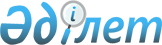 Қаратөбе аудандық мәслихатының 2018 жылғы 21 желтоқсандағы № 24-4 "2019-2021 жылдарға арналған аудандық бюджет туралы" шешіміне өзгерістер енгізу туралы
					
			Күшін жойған
			
			
		
					Батыс Қазақстан облысы Қаратөбе аудандық мәслихатының 2019 жылғы 4 қазандағы № 33-3 шешімі. Батыс Қазақстан облысының Әділет департаментінде 2019 жылғы 8 қазанда № 5808 болып тіркелді. Күші жойылды - Батыс Қазақстан облысы Қаратөбе аудандық мәслихатының 2020 жылғы 25 ақпандағы № 39-2 шешімімен
      Ескерту. Күші жойылды - Батыс Қазақстан облысы Қаратөбе аудандық мәслихатының 25.02.2020 № 39-2 шешімімен (алғашқы ресми жарияланған күнінен бастап қолданысқа енгізіледі).
      Қазақстан Республикасының 2008 жылғы 4 желтоқсандағы Бюджет кодексіне және Қазақстан Республикасының 2001 жылғы 23 қаңтардағы "Қазақстан Республикасындағы жергілікті мемлекеттік басқару және өзін-өзі басқару туралы" Заңына сәйкес аудандық мәслихат ШЕШІМ ҚАБЫЛДАДЫ:
      1. Қаратөбе аудандық мәслихатының 2018 жылғы 21 желтоқсандағы № 24-4 "2019-2021 жылдарға арналған аудандық бюджет туралы" шешіміне (Нормативтік құқықтық актілерді мемлекеттік тіркеу тізілімінде № 5484 тіркелген, 2019 жылғы 9 қаңтарда Қазақстан Республикасының нормативтік құқықтық актілері эталондық бақылау банкінде жарияланған) мынадай өзгерістер енгізілсін:
      1-тармақ мынадай редакцияда жазылсын:
      "1. 2019-2021 жылдарға арналған аудандық бюджет 1, 2 және 3 қосымшаларға сәйкес, соның ішінде 2019 жылға келесі көлемде бекітілсін:
      1) кірістер – 4 339 830 мың теңге:
      салықтық түсімдер – 317 757 мың теңге;
      салықтық емес түсімдер – 3 691 мың теңге;
      негізгі капиталды сатудан түсетін түсімдер – 54 мың теңге;
      трансферттер түсімі – 4 018 328 мың теңге;
      2) шығындар – 4 347 905 мың теңге;
      3) таза бюджеттік кредиттеу – 46 650 мың теңге:
      бюджеттік кредиттер – 82 362 мың теңге;
      бюджеттік кредиттерді өтеу – 35 712 мың теңге; 
      4) қаржы активтерімен операциялар бойынша сальдо – 0 теңге:
      қаржы активтерін сатып алу – 0 теңге;
      мемлекеттің қаржы активтерін сатудан түсетін түсімдер – 0 теңге;
      5) бюджет тапшылығы (профициті) – - 54 725 мың теңге;
      6) бюджет тапшылығын қаржыландыру (профицитін пайдалану) – 54 725 мың теңге:
      қарыздар түсімі – 82 362 мың теңге;
      қарыздарды өтеу – 35 712 мың теңге; 
      бюджет қаражатының пайдаланылатын қалдықтары – 8 075 мың теңге.";
      3-тармақта:
      1) тармақша мынадай редакцияда жазылсын:
      "1) 2019 жылға арналған аудандық бюджетте берілген республикалық бюджеттен бөлінетін нысаналы трансферттердің және кредиттердің жалпы сомасы – 997 351 мың теңге ескерілсін, оның ішінде:
      мемлекеттік әкімшілік қызметшілердің жекелеген санаттарының жалақысын көтеруге – 17 695 мың теңге;
      ең төменгі жалақы мөлшерінің өзгеруіне байланысты азаматтық қызметшілердің жекелеген санаттарының, мемлекеттік бюджет қаражаты есебінен ұсталатын ұйымдар қызметкерлерінің, қазыналық кәсіпорындар қызметкерлерінің жалақысын көтеруге – 505 858 мың теңге;
      бастауыш, негізгі және жалпы орта білім беру ұйымдарының мұғалімдері мен педагог-психологтарының еңбегіне ақы төлеуді ұлғайтуға – 165 138 мың теңге;
      төмен ақы төленетін қызметкерлердің жалақысының мөлшерін көтеру үшін олардың салықтық жүктемесін төмендетуге байланысты шығыстарды өтеуге – 25 133 мың теңге;
      мүгедектерді міндетті гигиеналық құралдармен қамтамасыз ету нормаларын ұлғайтуға – 2 304 мың теңге;
      ымдау тілі маманының қызмет көрсетуге – 401 мың теңге;
      жалақыны ішінара субсидиялауға – 8 215 мың теңге;
      жастар практикасына – 29 164 мың теңге;
      техникалық көмекшi (компенсаторлық) құралдар тiзбесiн кеңейтуге – 1 094 мың теңге;
      мемлекеттік атаулы әлеуметтік көмек төлеуге – 125 902 мың теңге;
      халықты жұмыспен қамту орталықтарына әлеуметтік жұмыс жөніндегі консультанттар мен ассистенттерді енгізуге – 5 300 мың теңге;
      жаңа бизнес идеяларды жүзеге асыруға берілетін мемлекеттік гранттарға – 28 785 мың теңге;
      мамандарды әлеуметтік қолдау шараларын іске асыруға кредит беруге – 82 362 мың теңге.";
      2) тармақша мынадай редакцияда жазылсын:
      "2) 2019 жылға арналған аудандық бюджетте облыстық бюджеттен бөлінетін нысаналы трансферттердің жалпы сомасы – 257 879 мың теңге, соның ішінде:
      Батыс Қазақстан облысы, Қаратөбе ауданы, Қаратөбе ауылында бір қабатты әкімшілік ғимаратының құрылысы – 57 000 мың теңге;
      Батыс Қазақстан облысы, Қаратөбе ауданы, Қаратөбе ауылы, "Темірауыл-2" тұрғын кешеніндегі 67 бірпәтерлі тұрғын үйлердің құрылысы (сыртқы инженерлік желілерсіз және абаттандырусыз) – 14 120 мың теңге;
      газ құбырын пайдалану және техникалық қызмет көрсетуге Қаратөбе ауданына ағымдағы нысаналы трансферттер – 51 916 мың теңге;
      жұмысшы кадрларды еңбек нарығында сұранысқа ие кәсіптер және дағдылар бойынша қысқа мерзімді кәсіптік оқуға – 16 188 мың теңге;
      эпизотияға қарсы іс-шараларды өткізуге – 5 256 мың теңге;
      жаңартылған білім беру мазмұнына 1, 4, 9, 10 сыныптардың және мектеп алды даярлық тобының көшуіне байланысты аудан мектептеріне кітаптар және оқу - әдістемелік кешендерді сатып алуға – 67 187 мың теңге;
      "Виртуалды лаборатория" порталына жазылуға және мұғалімдерге тренингке қатысуға – 2 500 мың теңге;
      NEET санатындағы жастарға және табысы аз көпбалалы отбасыларға, табысы аз еңбекке қабілетті мүгедектерге жаңа бизнес-идеяларды жүзеге асыру үшін гранттарға – 22 725 мың теңге;
      мемлекеттік атаулы әлеуметтік көмек төлеуге – 17 957 мың теңге;
      жастар практикасына – 3 030 мың теңге.";
      мынадай мазмұндағы 3) тармақшамен толықтырылсын:
      "3) 2019 жылға арналған аудандық бюджетте Қазақстан Республикасы Ұлттық Қоры есебінен бөлінетін нысаналы трансферттердің жалпы сомасы – 118 066 мың теңге, соның ішінде: 
      мемлекеттік атаулы әлеуметтік көмек төлеуге – 51 907 мың теңге;
      еңбек нарығында сұранысқа ие біліктіліктер мен дағдылар бойынша қысқа мерзімді кәсіптік оқытуға – 35 859 мың теңге;
      жастарға және табысы аз көпбалалы отбасыларға, табысы аз еңбекке қабілетті мүгедектерге жаңа бизнес-идеяларды жүзеге асыру үшін гранттарға – 30 300 мың теңге.";
      аталған шешімнің 1 және 5-қосымшалары осы шешімнің 1 және 2-қосымшаларына сәйкес жаңа редакцияда жазылсын.
      2. Аудандық мәслихат аппаратының басшысы (Ж.Жангазиев) осы шешімнің әділет органдарында мемлекеттік тіркелуін, Қазақстан Республикасы құқықтық актілерінің эталондық бақылау банкінде оның ресми жариялануын қамтамасыз етсін.
      3. Осы шешім 2019 жылдың 1 қаңтарынан бастап қолданысқа енгізіледі. 2019 жылға арналған аудандық бюджет 2019 жылға арналған Қаратөбе ауданы бойынша ауылдық округтер әкімі аппаратының бюджеттік бағдарламаларының тізбесі
					© 2012. Қазақстан Республикасы Әділет министрлігінің «Қазақстан Республикасының Заңнама және құқықтық ақпарат институты» ШЖҚ РМК
				Қаратөбе аудандық 
мәслихатының 2019 жылғы 
4 қазандағы № 33-3 шешіміне 
1-қосымшаҚаратөбе аудандық 
мәслихатының 2018 жылғы 
21 желтоқсандағы № 24-4 
шешіміне 1-қосымша
Санаты
Санаты
Санаты
Санаты
Санаты
Сомасы, мың теңге
Сыныбы
Сыныбы
Сыныбы
Сыныбы
Сомасы, мың теңге
Iшкi сыныбы
Iшкi сыныбы
Iшкi сыныбы
Сомасы, мың теңге
Атауы
Атауы
Сомасы, мың теңге
1
2
3
4
4
5
1) Кірістер
1) Кірістер
 4 339 830
1
Салықтық түсімдер
Салықтық түсімдер
317 757
01
Табыс салығы
Табыс салығы
125 621
2
Жеке табыс салығы
Жеке табыс салығы
125 621
03
Әлеуметтік салық
Әлеуметтік салық
138 469
1
Әлеуметтік салық
Әлеуметтік салық
138 469
04
Меншікке салынатын салықтар
Меншікке салынатын салықтар
51 994
1
Мүлікке салынатын салықтар
Мүлікке салынатын салықтар
40 174
3
Жер салығы
Жер салығы
1 045
4
Көлік құралдарына салынатын салық
Көлік құралдарына салынатын салық
9 200
5
Бірыңғай жер салығы
Бірыңғай жер салығы
1 575
05
Тауарларға, жұмыстарға және қызметтерге салынатын iшкi салықтар
Тауарларға, жұмыстарға және қызметтерге салынатын iшкi салықтар
453
2
Акциздер
Акциздер
277
3
Табиғи және басқа да ресурстарды пайдаланғаны үшін түсетін түсімдер
Табиғи және басқа да ресурстарды пайдаланғаны үшін түсетін түсімдер
56
4
Кәсiпкерлiк және кәсіби қызметті жүргiзгенi үшін алынатын алымдар
Кәсiпкерлiк және кәсіби қызметті жүргiзгенi үшін алынатын алымдар
120
08
Заңдық маңызы бар әрекеттерді жасағаны және (немесе) оған уәкілеттігі бар мемлекеттік органдар немесе лауазымды адамдар құжаттар бергені үшін алынатын міндетті төлемдер
Заңдық маңызы бар әрекеттерді жасағаны және (немесе) оған уәкілеттігі бар мемлекеттік органдар немесе лауазымды адамдар құжаттар бергені үшін алынатын міндетті төлемдер
1 220
1
Мемлекеттік баж
Мемлекеттік баж
1 220
2
Салықтық емес түсімдер
Салықтық емес түсімдер
3 691
01
Мемлекеттік меншіктен түсетін кірістер
Мемлекеттік меншіктен түсетін кірістер
1 626
5
Мемлекет меншігіндегі мүлікті жалға беруден түсетін кірістер
Мемлекет меншігіндегі мүлікті жалға беруден түсетін кірістер
1 626
04
Мемлекеттік бюджеттен қаржыландырылатын, сондай-ақ Қазақстан Республикасы Ұлттық Банкінің бюджетінен (шығыстар сметасынан) қамтылатын және қаржыландырылатын мемлекеттік мекемелер салатын айыппұлдар, өсімпұлдар, санкциялар, өндіріп алулар
Мемлекеттік бюджеттен қаржыландырылатын, сондай-ақ Қазақстан Республикасы Ұлттық Банкінің бюджетінен (шығыстар сметасынан) қамтылатын және қаржыландырылатын мемлекеттік мекемелер салатын айыппұлдар, өсімпұлдар, санкциялар, өндіріп алулар
930
1
Мұнай секторы ұйымдарынан және Жәбірленушілерге өтемақы қорына түсетін түсімдерді қоспағанда, мемлекеттік бюджеттен қаржыландырылатын, сондай-ақ Қазақстан Республикасы Ұлттық Банкінің бюджетінен (шығыстар сметасынан) қамтылатын және қаржыландырылатын мемлекеттік мекемелер салатын айыппұлдар, өсімпұлдар, санкциялар, өндіріп алулар
Мұнай секторы ұйымдарынан және Жәбірленушілерге өтемақы қорына түсетін түсімдерді қоспағанда, мемлекеттік бюджеттен қаржыландырылатын, сондай-ақ Қазақстан Республикасы Ұлттық Банкінің бюджетінен (шығыстар сметасынан) қамтылатын және қаржыландырылатын мемлекеттік мекемелер салатын айыппұлдар, өсімпұлдар, санкциялар, өндіріп алулар
930
06
Басқа да салықтық емес түсімдер
Басқа да салықтық емес түсімдер
1 135
1
Басқа да салықтық емес түсімдер
Басқа да салықтық емес түсімдер
1 135
3
Негізгі капиталды сатудан түсетін түсімдер
Негізгі капиталды сатудан түсетін түсімдер
54
01
Мемлекеттік мекемелерге бекітілген мемлекеттік мүлікті сату
Мемлекеттік мекемелерге бекітілген мемлекеттік мүлікті сату
54
1
Мемлекеттік мекемелерге бекітілген мемлекеттік мүлікті сату
Мемлекеттік мекемелерге бекітілген мемлекеттік мүлікті сату
54
4
Трансферттердің түсімдері
Трансферттердің түсімдері
4 018 328
02
Мемлекеттік басқарудың жоғары тұрған органдарынан түсетін трансферттер
Мемлекеттік басқарудың жоғары тұрған органдарынан түсетін трансферттер
4 018 328
2
Облыстық бюджеттен түсетін трансферттер
Облыстық бюджеттен түсетін трансферттер
4 018 328
Функционалдық топ
Функционалдық топ
Функционалдық топ
Функционалдық топ
Функционалдық топ
Сомасы, мың теңге
Функционалдық кіші топ
Функционалдық кіші топ
Функционалдық кіші топ
Функционалдық кіші топ
Сомасы, мың теңге
Бюджеттік бағдарламалардың әкімшісі
Бюджеттік бағдарламалардың әкімшісі
Бюджеттік бағдарламалардың әкімшісі
Сомасы, мың теңге
Бюджеттік бағдарлама
Бюджеттік бағдарлама
Сомасы, мың теңге
Атауы
Сомасы, мың теңге
1
2
3
4
5
6
2) Шығындар
 4 347 905
01
Жалпы сипаттағы мемлекеттік қызметтер
384 779
1
Мемлекеттік басқарудың жалпы функцияларын орындайтын өкілді, атқарушы және басқа органдар
233 076
112
Аудан (облыстық маңызы бар қала) мәслихатының аппараты
27 026
001
Аудан (облыстық маңызы бар қала) мәслихатының қызметін қамтамасыз ету жөніндегі қызметтер
26 850
003
Мемлекеттік органның күрделі шығыстары
176
122
Аудан (облыстық маңызы бар қала) әкімінің аппараты
95 209
001
Аудан (облыстық маңызы бар қала) әкімінің қызметін қамтамасыз ету жөніндегі қызметтер
95 209
123
Қаладағы аудан, аудандық маңызы бар қала, кент, ауыл, ауылдық округ әкімінің аппараты
110 841
001
Қаладағы аудан, аудандық маңызы бар қаланың, кент, ауыл, ауылдық округ әкімінің қызметін қамтамасыз ету жөніндегі қызметтер
110 841
2
Қаржылық қызмет
384
459
Ауданның (облыстық маңызы бар қаланың) экономика және қаржы бөлімі
384
003
Салық салу мақсатында мүлікті бағалауды жүргізу
384
9
Жалпы сипаттағы өзге де мемлекеттік қызметтер
151 319
454
Ауданның (облыстық маңызы бар қаланың) кәсіпкерлік және ауыл шаруашылығы бөлімі
19 144
001
Жергілікті деңгейде кәсіпкерлікті және ауыл шаруашылығын дамыту саласындағы мемлекеттік саясатты іске асыру жөніндегі қызметтер
19 144
458
Ауданның (облыстық маңызы бар қаланың) тұрғын үй-коммуналдық шаруашылығы, жолаушылар көлігі және автомобиль жолдары бөлімі
16 815
001
Жергілікті деңгейде тұрғын үй-коммуналдық шаруашылығы, жолаушылар көлігі және автомобиль жолдары саласындағы мемлекеттік саясатты іске асыру жөніндегі қызметтер
13 345
013
Мемлекеттік органның күрделі шығыстары
3 470
459
Ауданның (облыстық маңызы бар қаланың) экономика және қаржы бөлімі
57 980
001
Ауданның (облыстық маңызы бар қаланың) экономикалық саясаттын қалыптастыру мен дамыту, мемлекеттік жоспарлау, бюджеттік атқару және коммуналдық меншігін басқару саласындағы мемлекеттік саясатты іске асыру жөніндегі қызметтер
21 621
113
Жергілікті бюджеттерден берілетін ағымдағы нысаналы трансферттер
36 359
466
Ауданның (облыстық маңызы бар қаланың) сәулет, қала құрылысы және құрылыс бөлімі
57 380
040
Мемлекеттік органдардың объектілерін дамыту
57 380
02
Қорғаныс
9 753
1
Әскери мұқтаждар
6 253
122
Аудан (облыстық маңызы бар қала) әкімінің аппараты
6 253
005
Жалпыға бірдей әскери міндетті атқару шеңберіндегі іс-шаралар
6 253
2
Төтенше жағдайлар жөнiндегi жұмыстарды ұйымдастыру
3 500
122
Аудан (облыстық маңызы бар қала) әкімінің аппараты
3 500
006
Аудан (облыстық маңызы бар қала) ауқымындағы төтенше жағдайлардың алдын алу және оларды жою
2 000
007
Аудандық (қалалық) ауқымдағы дала өрттерінің, сондай-ақ мемлекеттік өртке қарсы қызмет органдары құрылмаған елдi мекендерде өрттердің алдын алу және оларды сөндіру жөніндегі іс-шаралар
1 500
03
Қоғамдық тәртіп, қауіпсіздік, құқықтық, сот, қылмыстық-атқару қызметі
387
9
Қоғамдық тәртіп және қауіпсіздік саласындағы басқа да қызметтер
387
458
Ауданның (облыстық маңызы бар қаланың) тұрғын үй-коммуналдық шаруашылығы, жолаушылар көлігі және автомобиль жолдары бөлімі
387
021
Елді мекендерде жол қозғалысы қауіпсіздігін қамтамасыз ету
387
04
Білім беру
2 384 093
1
Мектепке дейiнгi тәрбие және оқыту
62 708
464
Ауданның (облыстық маңызы бар қаланың) білім бөлімі
62 708
009
Мектепке дейінгі тәрбие мен оқыту ұйымдарының қызметін қамтамасыз ету
62 708
2
Бастауыш, негізгі орта және жалпы орта бiлiм беру
2 173 170
457
Ауданның (облыстық маңызы бар қаланың) мәдениет, тілдерді дамыту, дене шынықтыру және спорт бөлімі
47 515
017
Балалар мен жасөспірімдерге спорт бойынша қосымша білім беру
47 515
464
Ауданның (облыстық маңызы бар қаланың) білім бөлімі
2 125 655
003
Жалпы білім беру
2 006 888
006
Балаларға қосымша білім беру
118 767
9
Білім беру саласындағы өзге де қызметтер
148 215
464
Ауданның (облыстық маңызы бар қаланың) білім бөлімі
148 215
001
Жергілікті деңгейде білім беру саласындағы мемлекеттік саясатты іске асыру жөніндегі қызметтер
10 007
004
Ауданның (облыстық маңызы бар қаланың) мемлекеттік білім беру мекемелерінде білім беру жүйесін ақпараттандыру
10 777
005
Ауданның (облыстық маңызы бар қаланың) мемлекеттік бiлiм беру мекемелер үшін оқулықтар мен оқу-әдістемелік кешендерді сатып алу және жеткізу
88 787
007
Аудандық (қалалық) ауқымдағы мектеп олимпиадаларын және мектептен тыс іс-шараларды өткізу
308
015
Жетім баланы (жетім балаларды) және ата-аналарының қамқорынсыз қалған баланы (балаларды) күтіп-ұстауға қамқоршыларға (қорғаншыларға) ай сайынға ақшалай қаражат төлемі
2 243
067
Ведомстволық бағыныстағы мемлекеттік мекемелер мен ұйымдардың күрделі шығыстары
36 093
05
Денсаулық сақтау
369
9
Денсаулық сақтау саласындағы өзге де қызметтер
369
123
Қаладағы аудан, аудандық маңызы бар қала, кент, ауыл, ауылдық округ әкімінің аппараты
369
002
Шұғыл жағдайларда сырқаты ауыр адамдарды дәрігерлік көмек көрсететін ең жақын денсаулық сақтау ұйымына дейін жеткізуді ұйымдастыру
369
06
Әлеуметтік көмек және әлеуметтік қамсыздандыру
543 536
1
Әлеуметтік қамсыздандыру
208 546
451
Ауданның (облыстық маңызы бар қаланың) жұмыспен қамту және әлеуметтік бағдарламалар бөлімі
204 480
005
Мемлекеттік атаулы әлеуметтік көмек 
204 480
464
Ауданның (облыстық маңызы бар қаланың) білім бөлімі
4 066
030
Патронат тәрбиешілерге берілген баланы (балаларды) асырап бағу
4 066
2
Әлеуметтік көмек
313 591
451
Ауданның (облыстық маңызы бар қаланың) жұмыспен қамту және әлеуметтік бағдарламалар бөлімі
313 591
002
Жұмыспен қамту бағдарламасы
199 453
006
Тұрғын үйге көмек көрсету
135
007
Жергілікті өкілетті органдардың шешімі бойынша мұқтаж азаматтардың жекелеген топтарына әлеуметтік көмек
38 000
010
Үйден тәрбиеленіп оқытылатын мүгедек балаларды материалдық қамтамасыз ету
698
014
Мұқтаж азаматтарға үйде әлеуметтік көмек көрсету
29 053
017
Оңалтудың жеке бағдарламасына сәйкес мұқтаж мүгедектерді міндетті гигиеналық құралдармен қамтамасыз ету, қозғалуға қиындығы бар бірінші топтағы мүгедектерге жеке көмекшінің және есту бойынша мүгедектерге қолмен көрсететін тіл маманының қызметтерін ұсыну
13 589
023
Жұмыспен қамту орталықтарының қызметін қамтамасыз ету
32 663
9
Әлеуметтік көмек және әлеуметтік қамтамасыз ету салаларындағы өзге де қызметтер
21 399
451
Ауданның (облыстық маңызы бар қаланың) жұмыспен қамту және әлеуметтік бағдарламалар бөлімі
21 399
001
Жергілікті деңгейде халық үшін әлеуметтік бағдарламаларды жұмыспен қамтуды қамтамасыз етуді іске асыру саласындағы мемлекеттік саясатты іске асыру жөніндегі қызметтер 
16 088
011
Жәрдемақыларды және басқа да әлеуметтік төлемдерді есептеу, төлеу мен жеткізу бойынша қызметтерге ақы төлеу
3 817
021
Мемлекеттік органның күрделі шығыстары
400
050
Қазақстан Республикасында мүгедектердің құқықтарын қамтамасыз етуге және өмір сүру сапасын жақсарту
1 094
07
Тұрғын үй-коммуналдық шаруашылық
109 379
1
Тұрғын үй шаруашылығы
18 620
123
Қаладағы аудан, аудандық маңызы бар қала, кент, ауыл, ауылдық округ әкімінің аппараты
2 000
007
Аудандық маңызы бар қаланың, кенттің, ауылдың, ауылдық округтің мемлекеттік тұрғын үй қорының сақталуын ұйымдастыру
2 000
458
Ауданның (облыстық маңызы бар қаланың) тұрғын үй-коммуналдық шаруашылығы, жолаушылар көлігі және автомобиль жолдары бөлімі
2 500
003
Мемлекеттік тұрғын үй қорын сақтауды ұйымдастыру
500
004
Азаматтардың жекелеген санаттарын тұрғын үймен қамтамасыз ету
2 000
466
Ауданның (облыстық маңызы бар қаланың) сәулет, қала құрылысы және құрылыс бөлімі
14 120
003
Коммуналдық тұрғын үй қорының тұрғын үйін жобалау және (немесе) салу, реконструкциялау
14 120
2
Коммуналдық шаруашылық
57 316
458
Ауданның (облыстық маңызы бар қаланың) тұрғын үй-коммуналдық шаруашылығы, жолаушылар көлігі және автомобиль жолдары бөлімі
56 316
012
Сумен жабдықтау және су бұру жүйесінің жұмыс істеуі
4 400
027
Ауданның (облыстық маңызы бар қаланың) коммуналдық меншігіндегі газ жүйелерін қолдануды ұйымдастыру
51 916
466
Ауданның (облыстық маңызы бар қаланың) сәулет, қала құрылысы және құрылыс бөлімі
1 000
058
Елді мекендердегі сумен жабдықтау және су бұру жүйелерін дамыту
1 000
3
Елді-мекендерді көркейту
33 443
123
Қаладағы аудан, аудандық маңызы бар қала, кент, ауыл, ауылдық округ әкімінің аппараты
13 504
008
Елді мекендердегі көшелерді жарықтандыру
4 138
011
Елді мекендерді абаттандыру мен көгалдандыру
9 366
458
Ауданның (облыстық маңызы бар қаланың) тұрғын үй-коммуналдық шаруашылығы, жолаушылар көлігі және автомобиль жолдары бөлімі
19 939
016
Елді мекендердің санитариясын қамтамасыз ету
3 564
018
Елді мекендерді абаттандыру және көгалдандыру
16 375
08
Мәдениет, спорт, туризм және ақпараттық кеңістік
361 022
1
Мәдениет саласындағы қызмет
189 511
457
Ауданның (облыстық маңызы бар қаланың) мәдениет, тілдерді дамыту, дене шынықтыру және спорт бөлімі
189 511
003
Мәдени-демалыс жұмысын қолдау
189 511
2
Спорт
20 209
457
Ауданның (облыстық маңызы бар қаланың) мәдениет, тілдерді дамыту, дене шынықтыру және спорт бөлімі
20 209
009
Аудандық (облыстық маңызы бар қалалық) деңгейде спорттық жарыстар өткізу
20 209
3
Ақпараттық кеңiстiк
93 425
456
Ауданның (облыстық маңызы бар қаланың) ішкі саясат бөлімі
14 068
002
Мемлекеттік ақпараттық саясат жүргізу жөніндегі қызметтер
14 068
457
Ауданның (облыстық маңызы бар қаланың) мәдениет, тілдерді дамыту, дене шынықтыру және спорт бөлімі
79 357
006
Аудандық (қалалық) кітапханалардың жұмыс істеуі
78 657
007
Мемлекеттік тiлдi және Қазақстан халқының басқа да тілдерін дамыту
700
9
Мәдениет, спорт, туризм және ақпараттық кеңiстiктi ұйымдастыру жөнiндегi өзге де қызметтер
57 877
456
Ауданның (облыстық маңызы бар қаланың) ішкі саясат бөлімі
41 928
001
Жергілікті деңгейде ақпарат, мемлекеттілікті нығайту және азаматтардың әлеуметтік сенімділігін қалыптастыру саласында мемлекеттік саясатты іске асыру жөніндегі қызметтер
15 242
003
Жастар саясаты саласында іс-шараларды іске асыру
26 686
457
Ауданның (облыстық маңызы бар қаланың) мәдениет, тілдерді дамыту, дене шынықтыру және спорт бөлімі
15 949
001
Жергілікті деңгейде мәдениет, тілдерді дамыту, дене шынықтыру және спорт саласында мемлекеттік саясатты іске асыру жөніндегі қызметтер
15 949
10
Ауыл, су, орман, балық шаруашылығы, ерекше қорғалатын табиғи аумақтар, қоршаған ортаны және жануарлар дүниесін қорғау, жер қатынастары
123 000
1
Ауыл шаруашылығы
76 890
473
Ауданның (облыстық маңызы бар қаланың) ветеринария бөлімі
76 890
001
Жергілікті деңгейде ветеринария саласындағы мемлекеттік саясатты іске асыру жөніндегі қызметтер
12 324
005
Мал көмінділерінің (биотермиялық шұңқырлардың) жұмыс істеуін қамтамасыз ету
3 000
006
Ауру жануарларды санитарлық союды ұйымдастыру
4 755
007
Қаңғыбас иттер мен мысықтарды аулауды және жоюды ұйымдастыру
1 249
010
Ауыл шаруашылығы жануарларын сәйкестендіру жөніндегі іс-шараларды өткізу
942
011
Эпизоотияға қарсы іс-шаралар жүргізу
49 120
032
Ведомстволық бағыныстағы мемлекеттік мекемелер мен ұйымдардың күрделі шығыстары
3 000
047
Жануарлардың саулығы мен адамның денсаулығына қауіп төндіретін, алып қоймай залалсыздандырылған (зарарсыздандырылған) және қайта өңделген жануарлардың, жануарлардан алынатын өнімдер мен шикізаттың құнын иелеріне өтеу
2 500
6
Жер қатынастары
14 031
463
Ауданның (облыстық маңызы бар қаланың) жер қатынастары бөлімі
14 031
001
Аудан (облыстық маңызы бар қала) аумағында жер қатынастарын реттеу саласындағы мемлекеттік саясатты іске асыру жөніндегі қызметтер
11 031
006
Аудандардың, облыстық маңызы бар, аудандық маңызы бар қалалардың, кенттердiң, ауылдардың, ауылдық округтердiң шекарасын белгілеу кезінде жүргiзiлетiн жерге орналастыру
3 000
9
Ауыл, су, орман, балық шаруашылығы, қоршаған ортаны қорғау және жер қатынастары саласындағы басқа да қызметтер
32 079
459
Ауданның (облыстық маңызы бар қаланың) экономика және қаржы бөлімі
32 079
099
Мамандарға әлеуметтік қолдау көрсету жөніндегі шараларды іске асыру
32 079
11
Өнеркәсіп, сәулет, қала құрылысы және құрылыс қызметі
24 058
2
Сәулет, қала құрылысы және құрылыс қызметі
24 058
466
Ауданның (облыстық маңызы бар қаланың) сәулет, қала құрылысы және құрылыс бөлімі
24 058
001
Құрылыс, облыс қалаларының, аудандарының және елді мекендерінің сәулеттік бейнесін жақсарту саласындағы мемлекеттік саясатты іске асыру және ауданның (облыстық маңызы бар қаланың) аумағын оңтайла және тиімді қала құрылыстық игеруді қамтамасыз ету жөніндегі қызметтер
16 175
013
Аудан аумағында қала құрылысын дамытудың кешенді схемаларын, аудандық (облыстық) маңызы бар қалалардың, кенттердің және өзге де ауылдық елді мекендердің бас жоспарларын әзірлеу
7 883
12
Көлік және коммуникация
28 393
1
Автомобиль көлiгi
28 393
458
Ауданның (облыстық маңызы бар қаланың) тұрғын үй-коммуналдық шаруашылығы, жолаушылар көлігі және автомобиль жолдары бөлімі
28 393
023
Автомобиль жолдарының жұмыс істеуін қамтамасыз ету
28 393
13
Басқалар
43 780
9
Басқалар
43 780
123
Қаладағы аудан, аудандық маңызы бар қала, кент, ауыл, ауылдық округ әкімінің аппараты
2 952
040
Өңірлерді дамытудың 2020 жылға дейінгі бағдарламасы шеңберінде өңірлерді экономикалық дамытуға жәрдемдесу бойынша шараларды іске асыру
2 952
459
Ауданның (облыстық маңызы бар қаланың) экономика және қаржы бөлімі
40 828
012
Ауданның (облыстық маңызы бар қаланың) жергілікті атқарушы органының резерві
2 000
026
Аудандық маңызы бар қала, ауыл, кент, ауылдық округ бюджеттеріне азаматтық қызметшілердің жекелеген санаттарының, мемлекеттік бюджет қаражаты есебінен ұсталатын ұйымдар қызметкерлерінің, қазыналық кәсіпорындар қызметкерлерінің жалақысын көтеруге берілетін ағымдағы нысаналы трансферттер
35 952
066
Аудандық маңызы бар қала, ауыл, кент, ауылдық округ бюджеттеріне мемлекеттік әкімшілік қызметшілердің жекелеген санаттарының жалақысын көтеруге берілетін ағымдағы нысаналы трансферттер
2 876
14
Борышқа қызмет көрсету
47
1
Борышқа қызмет көрсету
47
459
Ауданның (облыстық маңызы бар қаланың) экономика және қаржы бөлімі
47
021
Жергілікті атқарушы органдардың облыстық бюджеттен қарыздар бойынша сыйақылар мен өзге де төлемдерді төлеу бойынша борышына қызмет көрсету
47
15
Трансферттер
335 309
1
Трансферттер
335 309
459
Ауданның (облыстық маңызы бар қаланың) экономика және қаржы бөлімі
335 309
006
Пайдаланылмаған (толық пайдаланылмаған) нысаналы трансферттерді қайтару
392
024
Заңнаманы өзгертуге байланысты жоғары тұрған бюджеттің шығындарын өтеуге төменгі тұрған бюджеттен ағымдағы нысаналы трансферттер
139 675
038
Субвенциялар
187 742
051
Жергілікті өзін-өзі басқару органдарына берілетін трансферттер
7 500
3) Таза бюджеттік кредиттеу
46 650
Бюджеттік кредиттер
82 362
10
Ауыл, су, орман, балық шаруашылығы, ерекше қорғалатын табиғи аумақтар, қоршаған ортаны және жануарлар дүниесін қорғау, жер қатынастары
82 362
9
Ауыл, су, орман, балық шаруашылығы, қоршаған ортаны қорғау және жер қатынастары саласындағы басқа да қызметтер
82 362
459
Ауданның (облыстық маңызы бар қаланың) экономика және қаржы бөлімі
82 362
018
Мамандарды әлеуметтік қолдау шараларын іске асыру үшін бюджеттік кредиттер
82 362
Санаты
Санаты
Санаты
Санаты
Санаты
Сомасы, мың теңге
Сыныбы
Сыныбы
Сыныбы
Сыныбы
Сомасы, мың теңге
Iшкi сыныбы
Iшкi сыныбы
Iшкi сыныбы
Сомасы, мың теңге
Атауы
Атауы
Сомасы, мың теңге
1
2
3
4
5
6
5
Бюджеттік кредиттерді өтеу
 35 712
01
Бюджеттік кредиттерді өтеу
35 712
1
Мемлекеттік бюджеттен берілген бюджеттік кредиттерді өтеу
35 712
4) Қаржы активтері мен операциялар бойынша сальдо
0
Функционалдық топ
Функционалдық топ
Функционалдық топ
Функционалдық топ
Функционалдық топ
Сомасы, мың теңге
Функционалдық кіші топ
Функционалдық кіші топ
Функционалдық кіші топ
Функционалдық кіші топ
Сомасы, мың теңге
Бюджеттік бағдарламалардың әкімшісі
Бюджеттік бағдарламалардың әкімшісі
Бюджеттік бағдарламалардың әкімшісі
Сомасы, мың теңге
Бюджеттік бағдарлама
Бюджеттік бағдарлама
Сомасы, мың теңге
Атауы
Сомасы, мың теңге
1
2
3
4
5
6
Қаржы активтерін сатып алу
 0
13
Басқалар
0
9
Басқалар
0
458
Ауданның (облыстық маңызы бар қаланың) тұрғын үй-коммуналдық шаруашылығы, жолаушылар көлігі және автомобиль жолдары бөлімі
0
065
Заңды тұлғалардың жарғылық капиталын қалыптастыру немесе ұлғайту
0
Санаты
Санаты
Санаты
Санаты
Санаты
Сомасы, мың теңге
Сыныбы
Сыныбы
Сыныбы
Сыныбы
Сомасы, мың теңге
Iшкi сыныбы
Iшкi сыныбы
Iшкi сыныбы
Сомасы, мың теңге
Ерекшелiгi
Ерекшелiгi
Сомасы, мың теңге
Атауы
Сомасы, мың теңге
1
2
3
4
5
6
6
Мемлекеттің қаржы активтерін сатудан түсетін түсімдер
0
01
Мемлекеттің қаржы активтерін сатудан түсетін түсімдер
0
1
Қаржы активтерін ел ішінде сатудан түсетін түсімдер
0
5) Бюджет тапшылығы (профициті)
 -54 725
6) Бюджет тапшылығын қаржыландыру (профицитін пайдалану) 
54 725
7
Қарыздар түсімдері
82 362
01
Мемлекеттік ішкі қарыздар 
82 362
2
Қарыз алу келісім-шарттары
82 362
Функционалдық топ
Функционалдық топ
Функционалдық топ
Функционалдық топ
Функционалдық топ
Сомасы, мың теңге
Функционалдық кіші топ
Функционалдық кіші топ
Функционалдық кіші топ
Функционалдық кіші топ
Сомасы, мың теңге
Бюджеттік бағдарламалардың әкімшісі
Бюджеттік бағдарламалардың әкімшісі
Бюджеттік бағдарламалардың әкімшісі
Сомасы, мың теңге
Бюджеттік бағдарлама
Бюджеттік бағдарлама
Сомасы, мың теңге
Атауы
Сомасы, мың теңге
1
2
3
4
5
6
16
Қарыздарды өтеу
 35 712
1
Қарыздарды өтеу
35 712
459
Ауданның (облыстық маңызы бар қаланың) экономика және қаржы бөлімі
35 712
005
Жергілікті атқарушы органның жоғары тұрған бюджет алдындағы борышын өтеу
35 712
Санаты
Санаты
Санаты
Санаты
Санаты
Сомасы, мың теңге
Сыныбы
Сыныбы
Сыныбы
Сыныбы
Сомасы, мың теңге
Iшкi сыныбы
Iшкi сыныбы
Iшкi сыныбы
Сомасы, мың теңге
Ерекшелiгi
Ерекшелiгi
Сомасы, мың теңге
Атауы
Сомасы, мың теңге
1
2
3
4
5
6
8
Бюджет қаражатының пайдаланылатын қалдықтары
 8 075
01
Бюджет қаражаты қалдықтары
8 075
1
Бюджет қаражатының бос қалдықтары
8 075Қаратөбе аудандық 
мәслихатының 2019 жылғы 
4 қазандағы № 33-3 шешіміне 
2-қосымшаҚаратөбе аудандық 
мәслихатының 2018 жылғы 
21 желтоқсандағы № 24-4 
шешіміне 5-қосымша
№
Ауылдық округтер атауы
001 "Қаладағы аудан, аудандық маңызы бар қала, кент, ауыл, ауылдық округ әкімінің қызметін қамтамасыз ету жөніндегі қызметтер"
002 "Шұғыл жағдайларда сырқаты ауыр адамдарды дәрігерлік көмек көрсететін ең жақын денсаулық сақтау ұйымына дейін жеткізуді ұйымдастыру"
005 "Ауылдық жерлерде балаларды мектепке дейін тегін алып баруды және кері алып келуді ұйымдастыру"
007 "Аудандық маңызы бар қаланың, кенттік, ауылдық, ауылдық округтік мемлекеттік түрғын үй қорының сақталуын ұйымдастыру"
008 "Елді мекендердегі көшелерді жарықтандыру"
011 "Елді мекендерді абаттандыру мен көгалдандыру"
013 "Аудандық маңызы бар қалаларда, кенттерде, ауылдарда, ауылдық округтерде автомобиль жолдарының жұмыс істеуін қамтамасыз ету"
040 "Өңірлерді дамыту" Бағдарламасы шеңберінде өңірлерді экономикалық дамытуға жәрдемдесу бойынша шараларды іске асыру"
Барлығы (мың теңге)
1
Аққозы ауылдық округі
17079
58
499
2400
20036
2
Егіндікөл ауылдық округі
20102
65
764
250
21181
3
Жусандой ауылдық округі
18084
35
620
6020
24759
4
Қаракөл ауылдық округі
20060
70
1000
600
250
2952
24932
5
Қоскөл ауылдық округі
15976
71
915
196
17158
6
Саралжын ауылдық округі
19540
70
1000
740
250
21600
Жиыны:
110841
369
0
2000
4138
9366
0
2952
129666